Quality improvementBeyond hollowing out: Public sector managers and the use of external management consultants (Public Administration Review, Feb 2023) Developing a tool to measure enactment of complex quality improvement interventions in healthcare (BMJ Open Quality, Feb 2023)Does systematic analysis of patient complaints and compensation cases at hospitals provide useful information to guide quality improvement? Experience from Denmark (BMJ Open Quality, Feb 2023)Improving patient satisfaction for patients with acute neurological symptoms by increased flow from the front door of hospital and more specific documentation in medical record notes: a quality improvement project (BMJ Open Quality, Feb 2023)How patient experience survey results might guide hospital quality improvement strategy: a thematic and syntactic analysis of patient comments (researchsquare.com, Feb 2023)The effect of a multi-faceted quality improvement program on paramedic intubation success in the critical care transport environment: a before-and-after study (Scandinavian Journal of Trauma, Resuscitation and Emergency Medicine, Feb 2023) Integrated careCare Data Matters: A Roadmap for Better Data for Adult Social Care (Department of Health and Social Care, Feb 2023)Harm caused by delays in transferring patient to the right place of care (Healthcare Safety Investigation Branch, Feb 2023)Delayed hospital discharges and adult social care (House of Commons Library, Feb 2023)Introducing Integrated Care Systems (House of Commons Public Accounts Committee, Feb 2023)Care Home Residency and its Association with Ambulance Service Workload (Journal of the American Medical Directors Association, Feb 2023)Building an integrated care system intelligence function (NHS England, Feb 2023)Supporting Clinical Leadership in Virtual Wards: A Guide for Integrated Care System Clinical Leaders (NHS England, Feb 2023)Patients & people How did healthcare professionals define patient engagement in quality management? A survey study (BMC Health Services Research, Feb 2023)Engaging underrepresented people in a regional transformation project: co-production of a framework (eprints.lancs.ac.uk, Feb 2023)Collecting Patient Feedback as a Means of Monitoring Patient Experience and Hospital Service Quality – Learning from a Government-led Initiative (Patient Preference and Adherence, Feb 2023)Population health & preventionThe role of health protection teams in reducing health inequities: findings from a qualitative study (BMC Public Health, Feb 2023)Both, and: population health and public health professionals need to make the most of distinct contributions to better health (The King's Fund, Feb 2023)The public health implications of the cost-of-living crisis: outlining mechanisms and modelling consequences (The Lancet, Feb 2023)NHS strategy & performancePublic health commissioning in the NHS: 2022-2023 (Department of Health and Social Care, Feb 2023) Research Briefing: General Debate on the future of the NHS, its funding and staffing (House of Commons Library, Feb 2023)The NHS workforce in England (House of Commons Library, Feb 2023)One year on from the backlog recovery plan: what next for NHS waiting lists? (Institute for Fiscal Studies, Feb 2023)Development of patient-centred care in acute hospital settings: A meta-narrative review (International Journal of Nursing Studies, Feb 2023)Progress in improving mental health services in England (National Audit Office, Feb 2023)Improving Staff Experience and Staff Engagement at QEH (NHS Employers, Feb 2023)Reducing did not attends (DNAs) in outpatient services (NHS England, Feb 2023)The State of Community Health Services in England (Nuffield Trust, Feb 2023)Use of urgent, emergency and acute care by mental health service users: A record-level cohort study (Plos One, Feb 2023)The A&E crisis: what’s really driving poor performance? (Reform, Feb 2023)Public Perceptions of the NHS: A Winter of Discontent (The Health Foundation, Feb 2023)Dying Well at Home: Commissioning Quality End-Of-Life Care (The King's Fund, Feb 2023)The shadows of waiting and care: on discourses of waiting in the history of the British National Health Service (Wellcome Open Research, Feb 2023)Technology & dataArtificial Intelligence and Digital Healthcare Technologies Capability Framework (Health Education England, Feb 2023)Digital care at home: Exploring the role of smart consumer devices (Health & Place, Feb 2023)Charting a Course for Smartphones and Wearables to Transform Population Health Research (Journal of Medical Internet Research, Feb 2023)Tackling Inequality and Disadvantage: Key Actions Policy Makers, Commissioners and Provider Organisations Can Take When Developing an Approach with a Digital Component (National Voices, Feb 2023)7. Events & Training24 March 2023 - Spotlight on the QI Hub @ Royal Cornwall Hospitals NHS FT (free online, E4QI)6 April 2023 - HSJ Patient Safety Awards deadline26 April 2023 - Spotlight on QI @ Derbyshire Community Health Services NHS FT (free online, E4QI)30 May 2023 - Spotlight on QI @ Solent NHS Trust (free online, E4QI)13 July 2023 - Central London Community Healthcare Quality Improvement Conference (free online)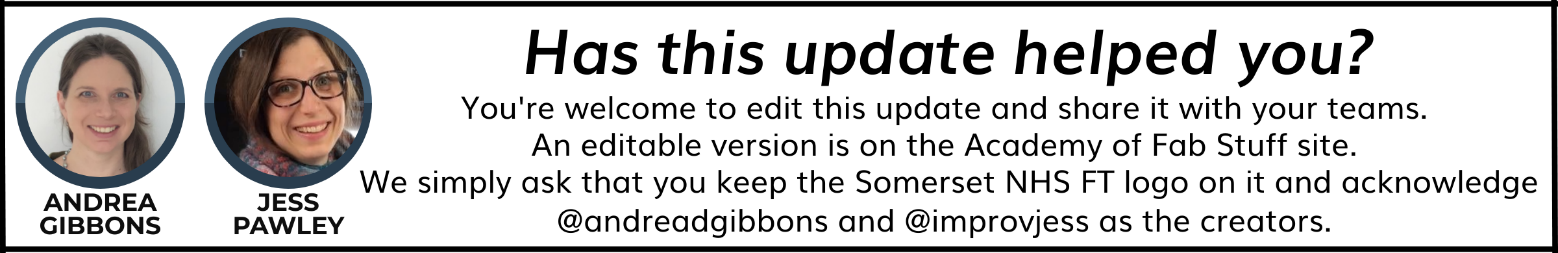 